REQUERIMENTO Nº 578/2018Requer informações acerca especialidades médicas na Rede Pública de Saúde, do município de Santa Bárbara d´Oeste Senhores Vereadores, CONSIDERANDO que o Poder Legislativo, através de seus Membros legalmente eleitos pela população, tem como uma de suas atribuições fiscalizarem o Poder Executivo no âmbito de seus atos;CONSIDERANDO os Princípios que regem a Administração Pública, descritos no artigo 37 da Constituição Federal.CONSIDERANDO ainda que nos últimos meses este vereador vem recebendo diversas reclamações de munícipes, relativo à demora no agendamento de consultas médicas em diversas especialidades;		CONSIDERANDO que a transparência é um dever dos órgãos públicos e o cidadão tem direito ao acesso às informações e a saúde pública merece uma atenção especial por parte da Administração Municipal, para que assim cada vez mais sejam prestados aos cidadãos serviços de excelência, onde a vida é o maior bem e um atendimento rápido pode salvá-la;REQUEIRO que, nos termos do Art. 10, Inciso X, da Lei Orgânica do município de Santa Bárbara d’Oeste, combinado com o Art. 63, Inciso IX, do mesmo diploma legal, seja oficiado o Excelentíssimo Senhor Prefeito Municipal para que encaminhe a esta Casa de Leis as seguintes informações: 1º) Quais tipos de e quantidade de médicos especialistas atendem na Rede Pública de Saúde no município de Santa Bárbara d´Oeste? Informar detalhadamente a quantia por especialidade; 2º) Informar se atualmente existe fila de espera, e para quais tipos de especialidades existe fila de espera; qual é o atual número de pacientes que aguardam na fila de espera para agendamento com especialistas? Discriminar detalhadamente o numero de pacientes por especialidade; 3º) Existe algum plano diretório que visa a redução quanto a fila de espera para agendamento de consultas com especialistas?  Sendo a resposta negativa, justifique , sendo a resposta positiva informar qual;4º) Quais tipos de especialidades médicas que são atendidas nas “Unidade Básica de Saúde- UBS” dos bairros? Informar detalhadamente5º) Qual é o prazo para que um paciente consiga agendar uma consulta com médico especialista no Centro de Especialidades? 6º) Informar por qual motivo um paciente aguarda por anos na tentativa de agendar consulta com especialista? 7º)Nos casos de médicos especialista que nosso  município não dispuser, é realizada a contratação ou convênios com clinicas particulares? Informar quais as clinicas e quais especialidades; 8º)Quais são as especialidades médicas que o município não dispõe a população? Justifique o motivo;9º) Qual é o procedimento em caso de urgência, na necessidade da realização de consultas médicas com especialistas?10º) Para suprir a demanda quanto a pacientes aguardando em fila de espera para agendamento de consultas com médicos especialistas a Administração Publica tem tomado alguma providência?11º) Outras informações que julgarem necessárias.Plenário “Dr. Tancredo Neves”, em 24 de abril de 2018.JESUS VENDEDOR-Vereador / Vice Presidente-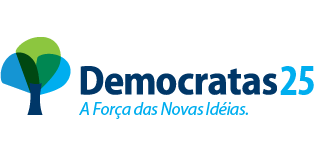 